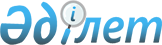 Абай ауданынында жергілікті қоғамдастықтың бөлек жиындарын өткізудің қағидаларын бекіту туралыАбай облысы Абай аудандық мәслихатының 2023 жылғы 16 қазандағы № 8/4-VIII шешімі
      "Қазақстан Республикасындағы жергiлiктi мемлекеттiк басқару және өзiн-өзi басқару туралы" Заңының 39- 3 бабының 6-тармағына сәйкес, Қазақстан Республикасы Ұлттық экономика министрінің 2023 жылғы 23 маусымдағы № 122 бұйрығы "Жергілікті қоғамдастықтың бөлек жиындарын өткузідің үлгі қағидаларын бекіту туралы" Қазақстан Республикасының Әділет министрлігінде 2023 жылғы 26 маусымда № 32894 болып тіркелген, Абай аудандық мәслихаты ШЕШТІ:
      1. Қоса беріліп отырған Абай ауданының аумағында жергілікті қоғамдастықтың бөлек жиындарын өткізудің Қағидалары бекітілсін.
      2. Абай аудандық мәслихатының 2023 жылғы 04 шілдегі № 4/7-VІІІ "Абай ауданының аумағында жергілікті қоғамдастық жиындарын өткізу туралы" шешімінің күші жойылды деп танылсын.
      3. Осы шешім оның алғашқы ресми жарияланған күнінен кейін күнтізбелік он күн өткен соң қолданысқа енгізіледі. Абай ауданының аумағында жергілікті қоғамдастықтың бөлек жиындарын өткізу қағидалары 1-тарау. Жалпы ережелер
      1. Осы Абай ауданының аумағында жергілікті қоғамдастықтың бөлек жиындарын өткізу қағидалары "Қазақстан Республикасындағы жергілікті мемлекеттік басқару және өзін-өзі басқару туралы" Қазақстан Республикасы Заңының 39-3-бабының 6-тармағына, Қазақстан Республикасы Ұлттық экономика министрінің 2023 жылғы 23 маусымдағы № 122 бұйрығы "Жергілікті қоғамдастықтың бөлек жиындарын өткізудің үлгі қағидаларын бекіту туралы" қаулысына сәйкес әзірленді ауыл, ауылдық округ, көппәтерлі тұрғын үй тұрғындарының жергілікті қоғамдастығының бөлек жиындарын өткізудің тәртібін белгілейді.
      2. Осы Қағидаларда мынадай негізгі ұғымдар пайдаланылады:
      1) бөлек жергілікті қоғамдастықтың жиыны – ауыл, ауылдық округ, ауыл, көше, көппәтерлі тұрғын үй тұрғындарының (жергілікті қоғамдастық мүшелерінің) жергілікті қоғамдастық жиынына қатысу үшін өкілдерді сайлауға тікелей қатысуы;
      2) жергілікті қоғамдастық – шекараларында жергілікті өзін-өзі басқару жүзеге асырылатын, оның органдары құрылатын және жұмыс істейтін тиісті әкімшілік-аумақтық бөлініс аумағында тұратын тұрғындардың (жергілікті қоғамдастық мүшелерінің) жиынтығы. 2-тарау. Жергілікті қоғамдастықтың бөлек жиындарын өткізудің тәртібі
      3. Жергілікті қоғамдастықтың бөлек жиынын өткізу үшін ауылдың, ауылдық округтің аумағы учаскелерге (ауылдар, көшелер, көппәтерлі тұрғын үйлер) бөлінеді.
      4. Жергілікті қоғамдастықтың бөлек жиындарында жергілікті қоғамдастық жиынына қатысу үшін саны үш адамнан аспайтын өкілдер сайланады.
      5. Аудандық маңызы бар ауылдың және ауылдық округтің әкімі ауыл, көше, көппәтерлі тұрғын үй шегінде жергілікті қоғамдастықтың бөлек жиынын шақырады және өткізуді ұйымдастырады.
      Шағын аудан немесе көше шегінде көппәтерлі үйлер болған кезде көппәтерлі үйдің бөлек жиындары жүргізілмейді.
      6. Жергілікті қоғамдастықтың бөлек жиындарының шақырылу уақыты, орны және талқыланатын мәселелер туралы жергілікті қоғамдастықтың халқын ауылдың, ауылдық округтің әкімі бұқаралық ақпарат құралдары арқылы немесе өзге де тәсілдермен өткізілетін күнге дейін күнтізбелік он күннен кешіктірмей хабардар етеді.
      7. Жергілікті қоғамдастықтың бөлек жиынын ашудың алдында тиісті ауылдың, көшенің, көппәтерлі тұрғын үйдің қатысып отырған тұрғындарын тіркеу жүргізіледі.
      Кәмелетке толмағандардың, сот әрекетке қабілетсіз деп таныған адамдардың, сондай-ақ сот үкімі бойынша бас бостандығынан айыру орындарында ұсталатын адамдардың жергілікті қоғамдастықтың бөлек жиынына қатысуына жол берілмейді.
      Жергілікті қоғамдастықтың бөлек жиыны осы ауылда, көшеде, көппәтерлі үйде тұратын тұрғындардың (жергілікті қоғамдастық мүшелерінің) кемінде он пайызы қатысқан кезде өтті деп есептеледі.
      8. Жергілікті қоғамдастықтың бөлек жиынын аудандық, ауылдың, ауылдық округтің әкімі немесе ол уәкілеттік берген тұлға ашады.
      Аудандық, ауылдың, ауылдық округтің әкімі немесе ол уәкілеттік берген тұлға бөлек жергілікті қоғамдастық жиынының төрағасы болып табылады.
      Жергілікті қоғамдастықтың бөлек жиынында хаттама жүргізіледі, жергілікті қоғамдастықтың бөлек жиынының хаттамасын ресімдеу үшін ашық дауыс беру арқылы хатшы сайланады.
      9. Жергілікті қоғамдастық жиынына қатысу үшін Көкбай, Құндызды, Архат, Қасқабұлақ, Кеңгірбай би, Саржал, Тоқтамыс, Медеу ауылдық округтердегі көше тұрғындары өкілдерінің саны 2 адамды құрайды.
      Жергілікті қоғамдастық жиынына қатысу үшін Қарауыл ауылдық округінде көше тұрғындары өкілдерінің саны 3 адамды құрайды.
      10. Дауыс беру ашық тәсілмен әрбір кандидатура бойынша дербес жүргізіледі. Жергілікті қоғамдастықтың бөлек жиынына қатысушылардың ең көп дауысын жинаған кандидаттар сайланды деп есептеледі.
      Егер жергілікті қоғамдастықтың бөлек жиынында дауыс беру кезінде қатысушылардың дауыстары тең бөлінген жағдайда, бөлек жиынның төрағасы шешуші дауыс құқығын пайдаланады.
      11. Жергілікті қоғамдастықтың бөлек жиынының хаттамасына төраға мен хатшы қол қояды және бөлек жиын өткізілген күннен бастап екі жұмыс күні ішінде жиын хатшысы тіркеу үшін тиісті ауыл, ауылдық округ әкімінің аппаратына береді.
      Жергілікті қоғамдастық жиынында немесе жергілікті қоғамдастық жиналысында хаттама жүргізіледі, онда:
      1) жергілікті қоғамдастық жиынының немесе жергілікті қоғамдастық жиналысының өткізілген күні мен орны;
      2) тиісті аумақта тұратын және жергілікті қоғамдастық жиынына немесе жергілікті қоғамдастық жиналысына қатысуға құқығы бар жергілікті қоғамдастық мүшелерінің жалпы саны;
      3) қатысушылардың саны және олардың тегі, аты, әкесінің аты (ол болған жағдайда) көрсетілген тізім;
      4) жергілікті қоғамдастық жиынының немесе жергілікті қоғамдастық жиналысының төрағасы мен хатшысының тегі, аты, әкесінің аты (ол болған жағдайда);
      5) күн тәртібі, сөйленген сөздердің мазмұны және қабылданған шешімдер көрсетіледі.
					© 2012. Қазақстан Республикасы Әділет министрлігінің «Қазақстан Республикасының Заңнама және құқықтық ақпарат институты» ШЖҚ РМК
				
      Абай аудандық мәслихатының төрағасы 

М. Нұрсұлтанұлы
Абай аудандық мәслихатының
2023 жылғы 16 қазандағы
№ 8/4-VIII шешімімен
бекітілген